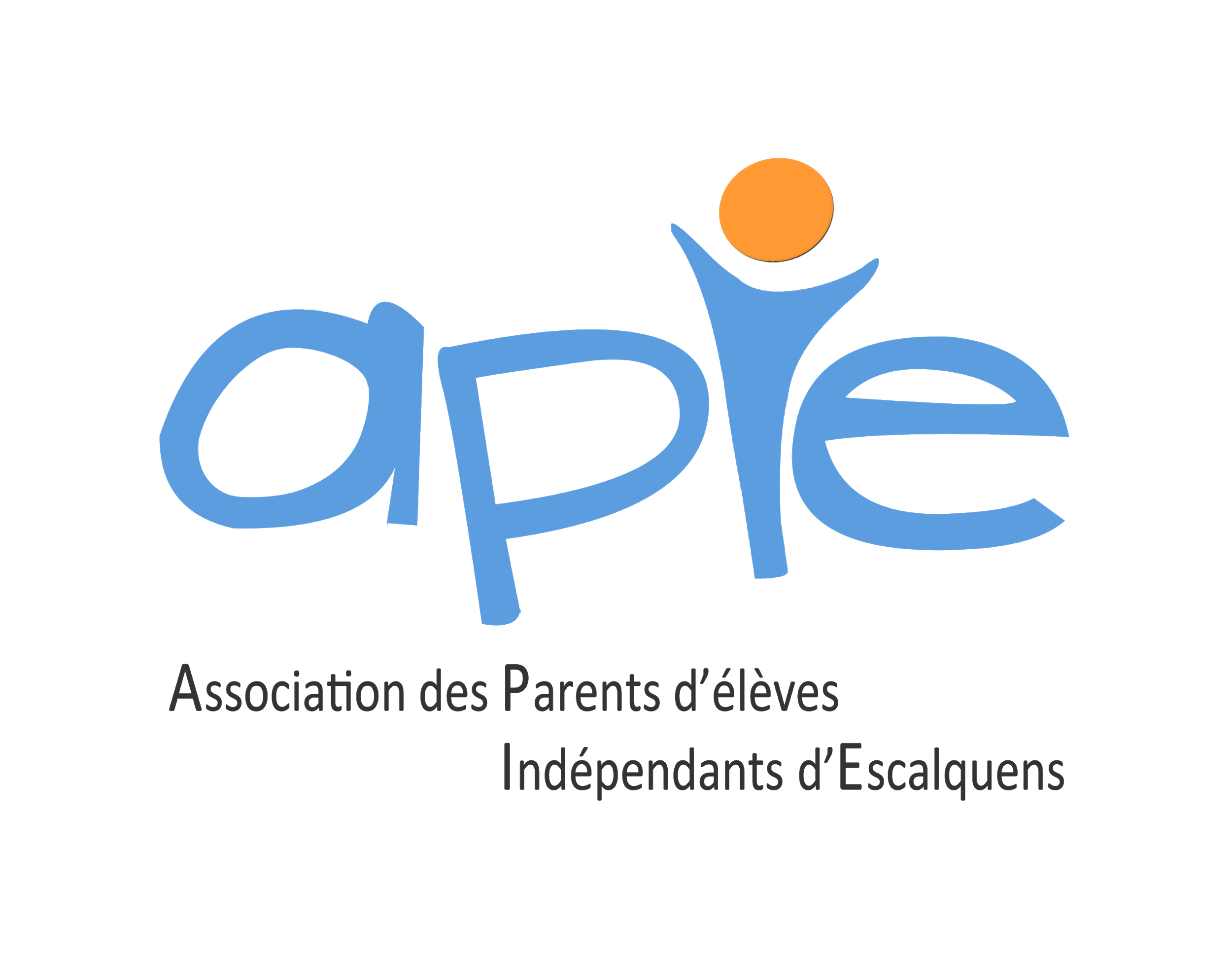 Bulletin d'adhésionAnnée scolaire 20 _ _ / 20 _ _AdhérentsEnfants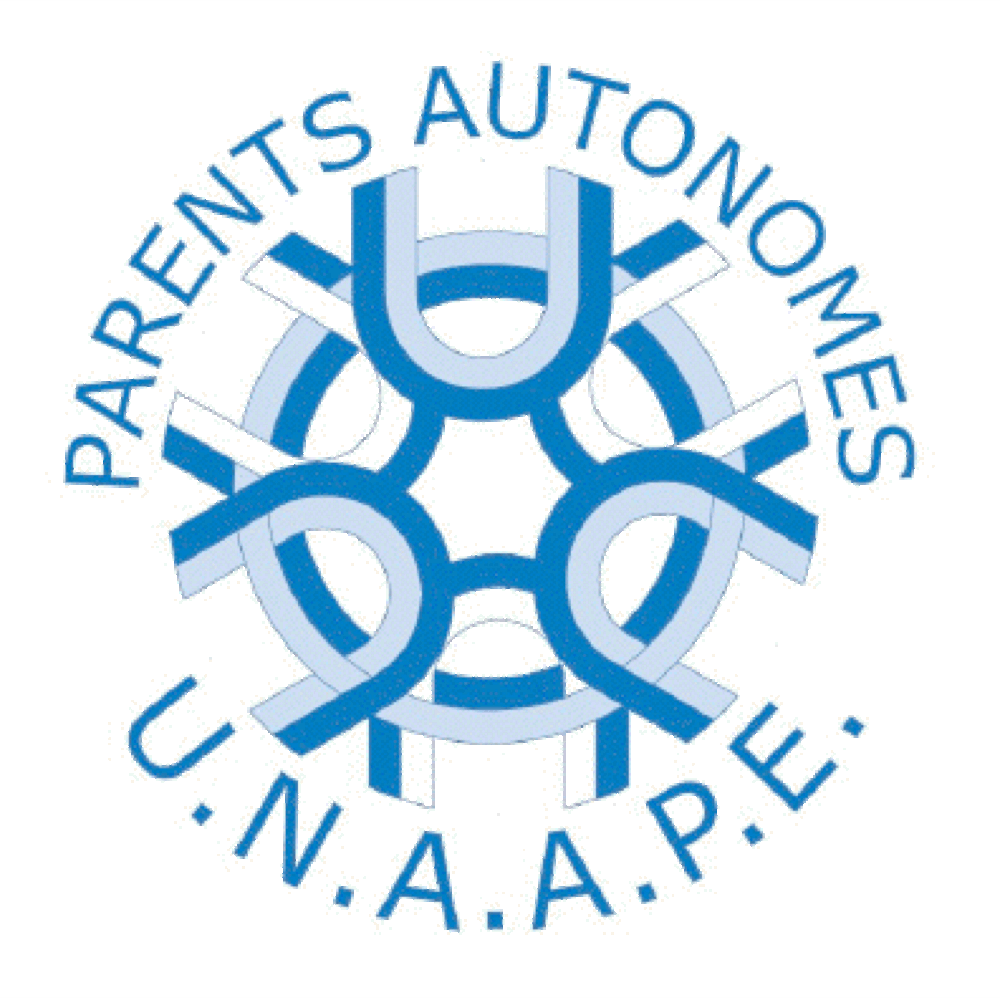 Merci de remplir également le verso →Droit à l’imageAfin de promouvoir nos activités, nous pouvons être amenés à prendre des photos de nos adhérents pour les diffuser ensuite sur nos supports de communication : flyersdocuments de présentationsite internet et page Facebook de l’APIEarticles du Kiosqueetc….Autorisez-vous l’APIE à : Fait à ESCALQUENS, le __________________SignatureA insérer dans une enveloppe, au nom de l’APIE et à retourner dans le cahier de liaison de votre enfant ou dans la boîte aux lettres située à l’entrée de l’école.apie.escalquens@gmail.comapie-escalquens.frfacebook.com/apie.escalquensBulletin d'adhésionAnnée scolaire 20 _ _ / 20 _ _AdhérentsEnfantsMerci de remplir également le verso →Droit à l’imageAfin de promouvoir nos activités, nous pouvons être amenés à prendre des photos de nos adhérents pour les diffuser ensuite sur nos supports de communication : flyersdocuments de présentationsite internet et page Facebook de l’APIEarticles du Kiosqueetc….Autorisez-vous l’APIE à :Fait à ESCALQUENS, le __________________SignatureA insérer dans une enveloppe, au nom de l’APIE et à retourner dans le cahier de liaison de votre enfant ou dans la boîte aux lettres située à l’entrée de l’école.apie.escalquens@gmail.comapie-escalquens.frfacebook.com/apie.escalquensParent 1 – Nom :Parent 1 – Nom :Parent 1 – Nom :Prénom :Parent 2 – Nom :Parent 2 – Nom :Parent 2 – Nom :Prénom :Adresse :Adresse :Adresse :Adresse :Code postal :Ville : Ville : Ville : Ville : Tel Parent 1 : Tel Parent 1 : Tel Parent 1 : Tel Parent 1 : Tel Parent 1 : Email Parent 1 : Email Parent 1 : Email Parent 1 : Email Parent 1 : Email Parent 1 : Tel Parent 2 : Tel Parent 2 : Email Parent 2 : Email Parent 2 : NomPrénomClasseCotisation APIE pour l’année scolaire 12€ (pour l’ensemble de la famille)Par chèque☐Cotisation APIE pour l’année scolaire 12€ (pour l’ensemble de la famille)En espèces☐vous prendre en photo ?Oui☐Non☐prendre vos enfants en photo ?Oui☐Non☐Parent 1 – Nom :Parent 1 – Nom :Parent 1 – Nom :Prénom :Parent 2 – Nom :Parent 2 – Nom :Parent 2 – Nom :Prénom :Adresse :Adresse :Adresse :Adresse :Code postal :Ville : Ville : Ville : Ville : Tel Parent 1 : Tel Parent 1 : Tel Parent 1 : Tel Parent 1 : Tel Parent 1 : Email Parent 1 : Email Parent 1 : Email Parent 1 : Email Parent 1 : Email Parent 1 : Tel Parent 2 : Tel Parent 2 : Email Parent 2 : Email Parent 2 : NomPrénomClasseCotisation APIE pour l’année scolaire 12€ (pour l’ensemble de la famille)Par chèque☐Cotisation APIE pour l’année scolaire 12€ (pour l’ensemble de la famille)En espèces☐vous prendre en photo ?Oui☐Non☐prendre vos enfants en photo ?Oui☐Non☐